Environmental monitoring of biocides in Europe - 
from prioritisation to measurementsNovember 5-6, 2012 in BerlinWorkshop registration form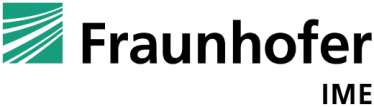 To be returned by email or fax to: Heinz Rüdel, Fraunhofer IME, Auf dem Aberg 1, 
57392 Schmallenberg / Germany e-mail heinz.ruedel@ime.fraunhofer.de; phone +49 2972 302 301 ;  fax +49 2972 302 319 There is no fee due for the workshop. Participants are responsible for their accommodation. A limited number of rooms is available until October 5, 2012 at a single room rate of 80 € per night incl. breakfast (double room 89 €) at: 
Amano Hotel, Auguststraße 43, 10119 Berlin, near metro Rosenthaler Platz, phone +49 30 80 94 15 0, booking code biocide (www.amanogroup.de/en/hotels/amano/).First name and Family nameCompany/InstituteAddressCityPostal codeCountrye-mailPhoneParticipation in working group on day 2 (A) Prioritisation of biocides for monitoring 	(  )(B) Practical aspects of sampling and analysis	(  )(C) Data bases and exchange of monitoring data	(  )(please mark your choice with an X)I am presenting a poster (see instructions above)  	YES	(  ) (please mark your choice with an X)	NO 	(  ) Workshop dinner (about 25 € excl. drinks, to be paid at the reception desk)I participate in the workshop dinner 	YES	(  ) (please mark your choice with an X)	NO 	(  ) Date, signature